Sjednica  Nastavničkog vijeća održat će se u srijedu                                                      28. kolovoza 2019. u 12: 00 Dnevni red:Potvrda zapisnika sjednice Nastavničkog vijeća održane 12. srpnja 2019.    Izvješće o uspjehu učenika na kraju šk. god. 2018./2019;Izvješće o realizaciji Godišnjeg plana i programa i Šk. kurikuluma za 2018./2019. (predsjednici stručnih vijeća);Upute za početak šk. god. 2019./2020.Zamolbe;Razno.ravnateljicaNeda Bartulin, prof.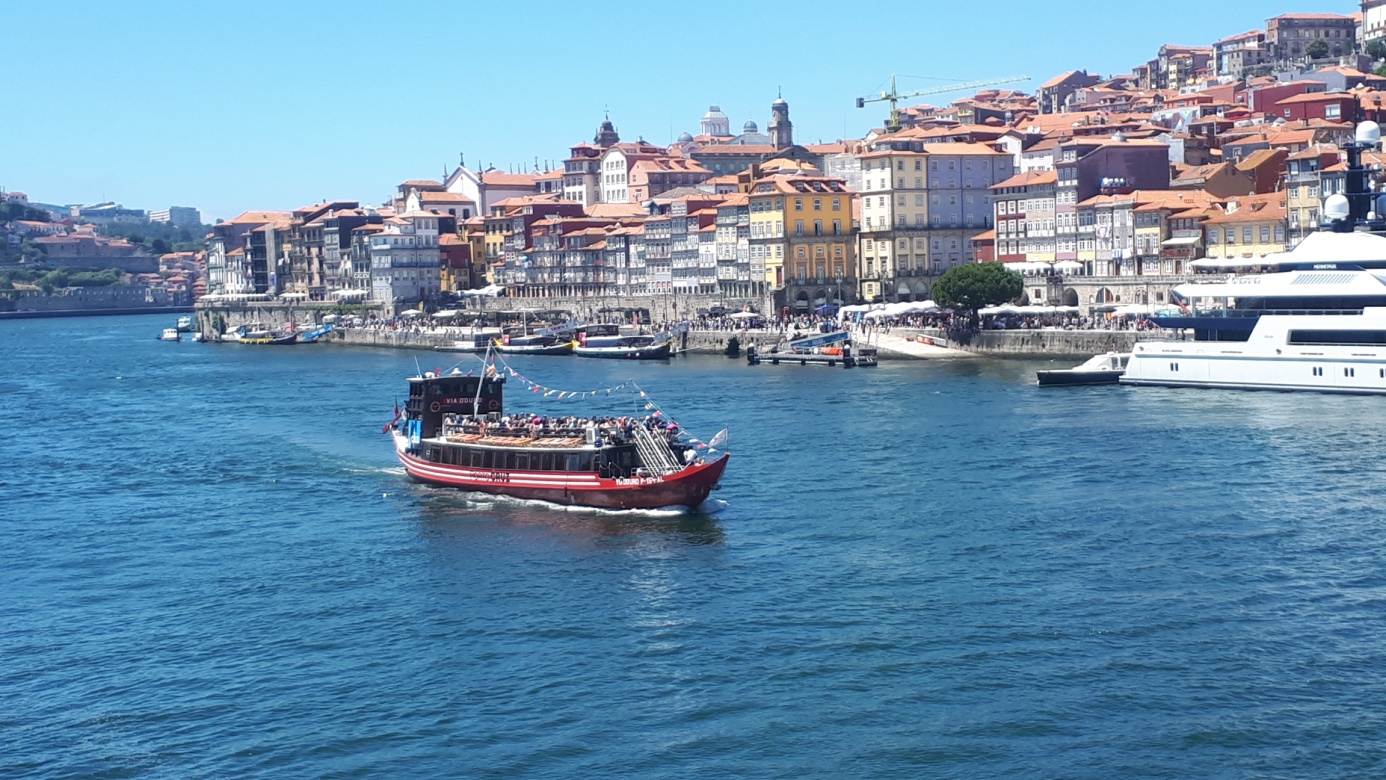 